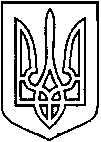 СЄВЄРОДОНЕЦЬКА МІСЬКА ВІЙСЬКОВО-ЦИВІЛЬНА АДМІНІСТРАЦІЯ  СЄВЄРОДОНЕЦЬКОГО РАЙОНУ  ЛУГАНСЬКОЇ  ОБЛАСТІРОЗПОРЯДЖЕННЯкерівника Сєвєродонецької міської  військово-цивільної адміністрації 11 березня  2021  року                                                              № 46     Про реорганізацію Єпіфанівської сільської радишляхом приєднання до Сєвєродонецької міськоївійськово-цивільної адміністраціїСєвєродонецького району Луганської областіКеруючись статтями 104, 105, 106, 107 Цивільного кодексу України, статтею 17 Закону України «Про державну реєстрацію юридичних та фізичних осіб – підприємців та громадських формувань», Законами України «Про військово-цивільні адміністрації», «Про внесення змін до Закону України «Про військово-цивільні адміністрації» щодо впорядкування окремих питань організації та діяльності військово-цивільних адміністрацій», «Про місцеве самоврядування в Україні», Указом Президента України від 19.02.2021 року №62/2021,ЗОБОВ’ЯЗУЮ:1. Припинити в результаті реорганізації юридичну особу - Єпіфанівську сільську раду (код ЄДРПОУ 04336145, місце знаходження юридичної особи:Україна, 92942, Луганська обл., Кремінський р-н, село Єпіфанівка, вулиця Жданова, будинок 74), шляхом приєднання до Сєвєродонецької міської військово-цивільної адміністрації Сєвєродонецького району Луганської області.2. Майно, права та обов’язки юридичної особи, що припиняється – Єпіфанівської сільської ради, переходять до правонаступника – Сєвєродонецької міської військово-цивільної адміністрації Сєвєродонецького району Луганської області(код ЄДРПОУ 44083662, місцезнаходження юридичної особи: Україна, 93400, Луганська область, місто Сєвєродонецьк, бульвар Дружби Народів, будинок 32).3. Утворити комісію з реорганізації для забезпечення здійснення керівником Сєвєродонецької міської військово-цивільної адміністрації Сєвєродонецького району Луганської областіповноважень з управління справами Єпіфанівської сільської ради, у складі: СТРЮК  Олександр Сергійович (персональні дані) – голова комісії, керівник Сєвєродонецької міської військово-цивільної адміністрації Сєвєродонецького району Луганської області;РОБОЧИЙ Ігор Васильович (персональні дані) – заступник голова комісії, Перший заступник керівника Сєвєродонецької міської військово-цивільної адміністрації Сєвєродонецького району Луганської області;          БАГРІНЦЕВА Марина Іванівна (персональні дані) - заступник голови комісії, начальник фінансового управління Сєвєродонецької міської військово-цивільної адміністрації Сєвєродонецького району Луганської області;СЕРДЮКОВА Олена Євгенівна (персональні дані) –начальник Фонду комунального майна Сєвєродонецької міської військово-цивільної адміністрації Сєвєродонецького району Луганської області;КРИЖНЯ Ріта Григоріївна (персональні дані) – головний спеціаліст відділу інвестиційної політики управління економічного розвитку Сєвєродонецької міської військово-цивільної адміністрації Сєвєродонецького району Луганської області;КУРІЛОВА Ольга Олександрівна (персональні дані) - начальник відділу бухгалтерського обліку та звітності – головний бухгалтер Сєвєродонецької міської військово-цивільної адміністрації Сєвєродонецького району Луганської області;ЄВСТРАТЕНКОВА Ірина Миколаївна - начальник відділу земельних відносин управління землеустрою, містобудування та архітектури Сєвєродонецької міської військово-цивільної адміністрації Сєвєродонецького району Луганської області;ШОРОХОВА Юлія Сергіївна (персональні дані) – головний спеціаліст, в.о начальника відділу з юридичних та правових питань Сєвєродонецької міської військово-цивільної адміністрації Сєвєродонецького району Луганської області;ЄРЕМЄЄНКО Олена Миколаївна (персональні дані) – начальник відділу управління комунальними підприємствами Фонду комунального майна Сєвєродонецької міської військово-цивільної адміністрації Сєвєродонецького району Луганської області;ТАРАКАНОВА Анастасія Сергіївна – начальник відділу управління комунальною власністю Фонду комунального майна Сєвєродонецької міської військово-цивільної адміністрації Сєвєродонецького району Луганської області;ШАХАНОВА Ірина Василівна (персональні дані) – головний спеціаліст архівного відділу Сєвєродонецької міської військово-цивільної адміністрації Сєвєродонецького району Луганської області; САЄНКО Владіслав Анатолійович (персональні дані) - заступник начальника відділу внутрішнього контролю та аудиту Сєвєродонецької міської військово-цивільної адміністрації Сєвєродонецького району Луганської області;ОСТРОВЕРХОВА Наталія Анатоліївна (персональні дані 2) – староста;ЛЯШЕНКО Тамара Сергіївна (персональні дані) –діловод загального відділу Сєвєродонецької міської військово-цивільної адміністрації Сєвєродонецького району Луганської області;Визначити адресу комісії з реорганізації: місто Сєвєродонецьк, Луганська область, бульвар Дружби Народів, 32.4. Уповноважити комісію з реорганізації здійснювати повноваження з управління справами Єпіфанівської сільської ради. 5. Комісії з реорганізації провести повну інвентаризацію основних засобів, нематеріальних активів, запасів, грошових коштів і документів та розрахунків з перевіркою їх фактичної наявності та документального підтвердження та вжити заходи щодо припинення Єпіфанівської сільської ради відповідно до чинного законодавства України.6. Надати комісії право залучати до своєї роботи спеціалістів виконавчих органів Сєвєродонецької міської військово-цивільної адміністрації Сєвєродонецького району Луганської області.7. Дане розпорядження підлягає оприлюдненню.8. Контроль за виконанням цього розпорядження залишаю за собою.Керівник Сєвєродонецької міськоївійськово-цивільної адміністрації		                Олександр СТРЮК